9 класс (АООП)Понедельник               18. 05.Понедельник               18. 05.Понедельник               18. 05.Тема урокаРесурс9.00 — 9.309ПИСЬМО И РАЗВИТИЕ РЕЧИРабота над ошибками. Упражнения на правописание гласных и согласных в корне и приставке.Упр.3509.40 — 10.10БИОЛОГИЯОрган слуха. Гигиена слуха.https://yandex.ru/video/preview/?filmId=4953011969807701432&text=%D1%83%D1%85%D0%BE%20%D0%B8%20%D1%81%D0%BB%D1%83%D1%85%20%D1%81%D1%82%D1%80%D0%BE%D0%B5%D0%BD%D0%B8%D0%B5%20%D0%B8%20%D1%84%D1%83%D0%BD%D0%BA%D1%86%D0%B8%D0%B8%20%D0%BE%D1%80%D0%B3%D0%B0%D0%BD%D0%B0%20%D1%81%D0%BB%D1%83%D1%85%D0%B0%20%D0%B3%D0%B8%D0%B3%D0%B8%D0%B5%D0%BD%D0%B0%20%D1%81%D0%BB%D1%83%D1%85%D0%B0%20%D0%B2%D0%B8%D0%B4%D0%B5%D0%BE%D1%83%D1%80%D0%BE%D0%BA&path=wizard&parent-reqid=1589534366847416-112899053790616178600303-prestable-app-host-sas-web-yp-68&redircnt=1589534374.1 С.213-215, С.216-218  вопросы в конце каждого параграфа письменно (на выбор любых три вопроса)10.20 — 10.50ТЕХНОЛОГИЯОпределение дефектов   ДСП  и ДВПhttps://infourok.ru/prezentaciya-vidi-linoleuma-v-zavisimosti-ot-ego-izgotovleniya-i-naznacheniya-klass-2416246.htmlД.З.1168966.htmlhttps://studylib.ru/doc/4600973/stolyarnoe-delo-9-klass11.10 — 11.40ТЕХНОЛОГИЯОпределение дефектов   ДСП  и ДВПhttps://infourok.ru/prezentaciya-vidi-linoleuma-v-zavisimosti-ot-ego-izgotovleniya-i-naznacheniya-klass-2416246.htmlД.З.1168966.htmlhttps://studylib.ru/doc/4600973/stolyarnoe-delo-9-klass12.00 – 12.30ТЕХНОЛОГИЯОпределение дефектов   ДСП  и ДВПhttps://infourok.ru/prezentaciya-vidi-linoleuma-v-zavisimosti-ot-ego-izgotovleniya-i-naznacheniya-klass-2416246.htmlД.З.1168966.htmlhttps://studylib.ru/doc/4600973/stolyarnoe-delo-9-klass12.40 – 13.10ЧТЕНИЕ И РАЗВИТИЕ РЕЧИОбобщающие уроки по прочитанным произведениямС.267, вопрос 6 письменно13.20 – 13.50ТЕХНОЛОГИЯОпределение дефектов   ДСП  и ДВПhttps://infourok.ru/prezentaciya-vidi-linoleuma-v-zavisimosti-ot-ego-izgotovleniya-i-naznacheniya-klass-2416246.htmlД.З.1168966.htmlhttps://studylib.ru/doc/4600973/stolyarnoe-delo-9-klassВторник                  19.05.Вторник                  19.05.Вторник                  19.05.9.00 — 9.309ГЕОГРАФИЯОбобщающий урок по теме «Свой край»https://infourok.ru/test-po-geografii-rodnogo-kraya-na-temu-bryanskaya-oblast-klass-2811845.html  (пройти тест)9.40 — 10.10ИСТОРИЯПовторение пройденного.Выполнить тест
https://yadi.sk/i/IF1M3pDLD97PBA

Вариант 110.20 — 10.50МАТЕМАТИКАПовторение. Решение задач на действия с целыми дробными числами№696№70511.10 — 11.40ПИСЬМО И РАЗВИТИЕ РЕЧИС.р. Деловое письмо: заявление о приёме в учебное заведение.Написать заявление12.00 – 12.30ЧТЕНИЕ И РАЗВИТИЕ РЕЧИОбобщающие уроки по прочитанным произведениямС.268, вопрос 7 письменно12.40 – 13.10СБОРабота со справочниками для поступающих в учебные заведения профессионального образования.Документы для поступления на работу и на учебу для получения профессии.https://infourok.ru/prezentaciya-po-sbo-na-temu-sluzhba-zanyatosti-klass-1979915.html13.20 – 13.50ФИЗИЧЕСКАЯ КРазвитие прыгучести. Прыжки в длину с разбега  Метание малого мяча на дальность с полного разбега.https://nspoСтр.110-113rtal.ru/shkola/fizkultura-i-sport/library/2018/12/02/prezentatsiya-legkaya-atletika-pryzhok-v-dlinu-sЗадание: 1.Разучить предложенный  комплекс ОРУ2. Выполнить комплекс упражнений для утренней зарядкиСтр.110-113Среда                    20.05.Среда                    20.05.Среда                    20.05.9.00 — 9.309ТЕХНОЛОГИЯПодготовка к экзамену.https://weburok.com/1035469Д.З.1168966.htmlhttps://studylib.ru/doc/4600973/stolyarnoe-delo-9-klass9.40 — 10.10МАТЕМАТИКАПовторение. Геометрические тела. Шар.№634№63610.20 — 10.50СБО Упражнения в написании и заполнении заявлений, анкет.Д.ЗТЕСТhttps://infourok.ru/test-po-sbo-na-temu-semeyniy-byudzhet-klass-2465499.html11.10 — 11.40ПИСЬМО И РАЗВИТИЕ РЕЧИПравописание мягкого знака в разных частях речи.Упр.35212.00 – 12.30МАТЕМАТИКАПовторение. Решение задач на нахождение площади.№1017№101812.40 – 13.10ТЕХНОЛОГИЯПодготовка к экзамену.https://weburok.com/1035469Д.З.1168966.htmlhttps://studylib.ru/doc/4600973/stolyarnoe-delo-9-klassЧетверг                  21.05.Четверг                  21.05.Четверг                  21.05.9.00 — 9.309ТЕХНОЛОГИЯПодготовка к экзамену.https://weburok.com/1035469Д.З.1168966.htmlhttps://studylib.ru/doc/4600973/stolyarnoe-delo-9-klass9.40 — 10.10ПИСЬМО И РАЗВИТИЕ РЕЧИПравописание мягкого знака в разных частях речи.Упр.35410.20 — 10.50ОБЩЕСТВОЗНАНИЕПовторение изученного.  Выполнить тест
https://yadi.sk/i/2EfO0f4PUFcPvQ11.10 — 11.40ТЕХНОЛОГИЯПодготовка к экзамену.https://weburok.com/1035469Д.З.1168966.htmlhttps://studylib.ru/doc/4600973/stolyarnoe-delo-9-klass12.00 – 12.30ЧТЕНИЕ И РАЗВИТИЕ РЕЧИКонтрольные вопросы и задания по пройденному материалуВопрос 12 с.268 12.40 – 13.10МАТЕМАТИКАИтоговая контрольная работа.№1. Пачка кофе содержит240г натурального кофе, а 25% этого веса составляет цикорий. На сколько больше содержится натурального кофе, чем цикория в пачке кофе?№2. Посадили 250 зерен ржи, 80% зерен взошло. Сколько зерен взошло? Сколько зерен не взошло?№3. Преобразовать в смешанное число : ;   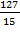 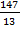 №4. Преобразовать в десятичную дробь:;   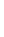 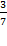 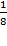 №5. Найти дробь от числа.0,7 от 19, 58;    0, 5 от 8, 75.  от 17,1     от 3, 64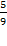 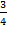 №6. 62% от 901,5 125% от 646,5Вычислить.0, 8 * 15 – 3/4 * 1234,08 * 18 + 1000 – 25,38 : 361. Найти объем воды в аквариуме, если: а = 9,5 в = 6дм с = 8дм.2. Найти объем воздуха в комнате, если: а = 6м в = 5м с = 3м.13.20 – 13.50МАТЕМАТИКАИтоговая контрольная работа.№1. Пачка кофе содержит240г натурального кофе, а 25% этого веса составляет цикорий. На сколько больше содержится натурального кофе, чем цикория в пачке кофе?№2. Посадили 250 зерен ржи, 80% зерен взошло. Сколько зерен взошло? Сколько зерен не взошло?№3. Преобразовать в смешанное число : ;   №4. Преобразовать в десятичную дробь:;   №5. Найти дробь от числа.0,7 от 19, 58;    0, 5 от 8, 75.  от 17,1     от 3, 64№6. 62% от 901,5 125% от 646,5Вычислить.0, 8 * 15 – 3/4 * 1234,08 * 18 + 1000 – 25,38 : 361. Найти объем воды в аквариуме, если: а = 9,5 в = 6дм с = 8дм.2. Найти объем воздуха в комнате, если: а = 6м в = 5м с = 3м.Пятница                     22. 05.Пятница                     22. 05.Пятница                     22. 05.9.00 — 9.309ЧТЕНИЕ И РАЗВИТИЕ РЕЧИКонтрольные вопросы и задания по пройденному материалуВопрос 13 с.2689.40 — 10.10ТЕХНОЛОГИЯПодготовка к экзамену.https://weburok.com/1035469Д.З.1168966.htmlhttps://studylib.ru/doc/4600973/stolyarnoe-delo-9-klass10.20 — 10.50ФИЗИЧЕСКАЯ КУЛЬТУРАРазвитие выносливости. Бег 1000м.https://nsportal.ru/shkola/fizkultura-i-sport/library/2018/12/02/prezentatsiya-legkaya-atletika-pryzhok-v-dlinu-s Задание: 1.Разучить предложенный  комплекс ОРУ2. Выполнить комплекс упражнений для утренней зарядкиСтр.110-11311.10 — 11.40БИОЛОГИЯОрган обонянияhttps://yandex.ru/video/preview/?filmId=2384498517961206357&text=%D0%BE%D1%80%D0%B3%D0%B0%D0%BD%20%D0%BE%D0%B1%D0%BE%D0%BD%D1%8F%D0%BD%D0%B8%D1%8F%20%D0%B2%D0%B8%D0%B4%D0%B5%D0%BE%D1%83%D1%80%D0%BE%D0%BA%208%20%D0%BA%D0%BB%D0%B0%D1%81%D1%81&path=wizard&parent-reqid=1589534461106225-1246640717751223251500303-production-app-host-sas-web-yp-26&redircnt=1589534465.1 С.219-221 вопросы в конце параграфа письменно (любых три вопроса)12.00 – 12.30ИСТОРИЯПовторение пройденного.Выполнить тест
https://yadi.sk/i/CbF4GYMeSEc43g
Вариант 212.40 – 13.10ГЕОГРАФИЯОбобщающий урок по курсу «География материков и океанов. Государства Евразии»https://infourok.ru/testi-po-geografii-dlya-obuchayuschihsya-s-ovz-uo-klassi-793667.html (пройти тест)